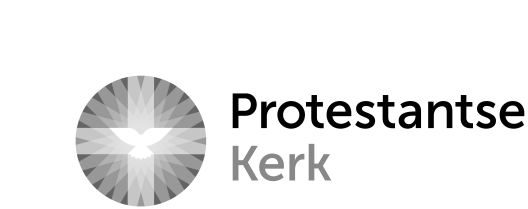 Ordinantie 3-23 predikant met bijzondere opdracht 4 versie 2018BEROEPSBRIEF(ex ord. 3-23-2)De (algemene) kerkenraad van de ……………………gemeente/kerk te ….…   beroept tot predikant met bijzondere opdracht,te weten als geestelijk verzorger verbonden aan (de zorggroep …  naam instantie …, en wel in het bijzonder ten behoeve van) ….naam instelling ………….voor de duur van de werkzaamhedenmevrouw/de heer ………….proponent/predikant (te) ………….Het besluit terzake is genomen in de vergadering van de (algemene) kerkenraad voornoemd van …datum en is van kracht op grond van de verklaring ex Ord. 3-23-1 die vanwege de kleine synode is gegeven op ….datumDe (algemene) kerkenraad spreekt de hartelijke wens uit dat beroepene dit beroep zal aanvaarden en, nadat approbatie door het breed moderamen van de classicale vergadering van …. …………..…. op het beroep is verleend, spoedig de werkzaamheden ter hand zal nemen. De (algemene) kerkenraad vertrouwt er op dat beroepene de werkzaamheden die aan een predikant met bijzondere opdracht zijn opgedragen trouw zal verrichten, waarbij de (algemene) kerkenraad zich bewust is van de vrijheid van het ambt van predikant als dienaar des Woords.Omgekeerd belooft de (algemene) kerkenraad al die hulp en medewerking die de predikant met bijzondere opdracht toekomt.De predikant is gerechtigd de vergaderingen van de (algemene) kerkenraad bij te wonen en heeft daarin een adviserende stem.OF:De predikant is lid van de (algemene) kerkenraad.OFDe predikant is geen lid van de (algemene) kerkenraad en woont de vergaderingen niet bij.Namens de (algemene) kerkenraad voornoemd,Preses							ScribaDagtekening: ………………. te ………….cc het bestuur van …………. naam instelling